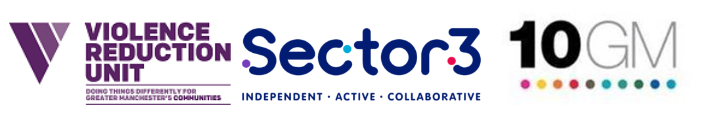 Greater Manchester Violence Reduction Unit: Community-led Approaches ProgrammeStockport – Adswood and BridgehallAllocation: £100,000Period: 2024-2025Expression of Interest Guidelines The Greater Manchester Combined Authority (GMCA) Violence Reduction Unit (VRU) have commissioned 10GM to deliver a programme of work around community-led approaches. 10GM is a joint venture to support the voluntary, community and social enterprise (VCSE) sector in the ten boroughs of Greater Manchester. The key focus of the programme is ensuring that young people and stakeholders in a place come together, focussing on a strength-based approach in the pilot sites to identify what’s going on, what’s not happening and to develop ideas from within the community to develop projects and activities. The programme is co-ordinated by a VCSE Sector Strategic Lead who will be working with Public Sector and VCSE sector partners to deliver the programme. The VCSE Sector Strategic Lead will be responsible for maximising the contribution of the Voluntary, Community and Social Enterprise (VCSE) sector in leading a series of place-based responses to violence affecting young people in those areas most in need of help and in achieving better outcomes for residents in those communities. The programme is facilitated by the Violence Reduction Alliance Facilitator who supports the development, monitoring and evaluation and sustainability of the alliance.This programme is about working with communities to find solutions to problems that exist in their area. Investment is important and there is funding available to develop and deliver solutions that communities define and decide. The key priority is about building trust with communities and acting upon their challenges and ideas. You can find out more information about the strategy behind this programme through the Greater Manchester Serious Violence Action Plan .Community engagement has been taking place since August 2023. The Violence Reduction Alliance Facilitator has been consulting with the community and public sector services supporting the Adswood and Bridgehall community.  During the community engagement the aims were to understand the strengths and issues that exist and what might be done to improve the situation.These sessions were a mixture of face to face, online meetings both with individuals and groups, and youth engagement sessions.The sessions considered:Community Assets / What's good?What's not working?What's needed and ideas for change. Expressions of interest are invited from organisations with strong connections with this community to form an alliance to work together to develop the key areas identified by this co design process. The outcomes we want to see for young people living in Adswood and Bridgehall as result of this funding include:A reduction in serious violence and anti-social behaviour perpetrated by and affecting young people and the community of Adswood and Bridgehall. An increased feeling of safety in and connectedness with the local community. Improved aspirations, confidence, self-belief, emotional resilience and mental wellbeing. An increase in positive role models for young people. Improved access to individual, group and family supports.Expressions of interest should bring together a partnership of voluntary, community & social enterprise organisations who can offer the following interventions in Adswood and Bridgehall:Universal Youth Work: Community Sports, Safety and Education Open access activities for young people in the area that are local, indoor/ not weather dependent, especially focusing on activities for those of secondary school age, girls and that occur in the evenings and weekends. These activities should include educational elements such as skill building and community safety sessions, most especially around off-road bikes. Transition InterventionsInterventions (group/ individual/ peer) that focus on supporting young people, practically and emotionally, at transitional moments in their lives, such as from primary to secondary education and secondary education to further education or the workplace. Safe spaces and Trauma Support Targeted and open access support focusing around providing a safe space for young people such as those with domestic abuse in the household, SEND and NEET young people. Targeted Youth Work Targeted 1:1 mentoring with young people at risk of grooming or exploitation or engaging in criminal behaviours and ASB. This could include peer-mentoring and there is a special interest in off-road bike intervention sessions.  Targeted group and peer de-escalation and restorative justice sessions.  5. ASB and Community Cohesion Open access social action projects and educational activities that cultivate a sense of belonging and investment in the local area and the values and interests of young people involved.  Age Range: delivery proposals need to prioritise young people aged 10-25 years.Geographical area: all work must be delivered within the areas of Adswood and Bridgehall. We are particularly interested in receiving applications which centre social value, are well connected to local businesses and prioritise training local members of the community to work in their projects. Promotive and Protective Factors for Applicants to consider:Local trusted community membersInvolving local trusted adults is hoped to increase engagement and uptake of the VRU alliance offer.  School, Family Hub and Network Links Established links with the area primary schools and the Family Hub are encouraged for increasing the trust in new initiatives. They also help to ensure that the alliance is taking a whole-family and whole-community approach and is therefore able to refer and share information when necessary.  Engagement with the R Time Youth Worker Network will be useful for the sharing of resources, training offers and best practice. Adult Education and Training  Organisations should have a focus on training their staff and volunteers, involving themselves in networks that have a training offer and providing social value opportunities.  Volunteering and Social Value Organisations should invest locally and use local volunteers and staff where possible. This is important so that community insight is integrated into delivery and so that provisions have better engagement levels.  Applications must be able to evidence how this work supports wider neighbourhood integration, partnership-building and longer-term sustainability working alongside core neighbourhood stakeholders. R Time hosts the R Time Youth Network, a partnership of statutory and VCFSE youth-focussed organisations. Applicants must demonstrate attendance to the R Time Youth Work Network or a commitment to attend.VCSE organisations are invited to submit an expression of interest by completing the application form accompanying this information pack. Organisations funded must show a commitment to partnership working in the local community. The members chosen from the applications received will form a partnership to deliver activities and interventions in areas of highest need and to ensure that families and communities that are affected by serious violence are effectively supported through a place-based offer. The members of the partnership should have strong connections with the community of Adswood and Bridgehall.Funding: The funding allocation is for the successful partnership and will be up to £100,000. Costs may include overheads, delivery and some capital costs.  If you are applying for capital costs, you must demonstrate that capital funding will directly enable you to achieve the fund’s priorities.What is a partnership?In this context, funding is available for a collaboration of two or more VCSE sector organisations working together in order to achieve shared goals and outcomes. We welcome and encourage organisations working with schools, youth services and all members of the R Time Youth Network. However please be aware that eligible funding within the costings section of your application is for VCSE organisations only. The partnership will be developed after the funding panels have received and approved the applications. Whilst there is no essential requirement for a formal partnership agreement, the partnership members will be required to agree and sign up to a memorandum of understanding, outlining how each organisation would deliver its activity to achieve the collective goal. The Partnership:The total number of members that constitute the partnership is at the discretion of the funding panel.The partnership in this case will be two or more organisations who agree to work together to co-design and deliver a set of agreed outcomes.If successful, the alliance members will all agree terms and conditions directly with Bolton CVS.Payments will be made directly to each individual partnership member, once all required information has been provided and agreed.The partnership representative will be responsible for reporting on delivery and budget milestones.The alliance will be required to provide a written report on progress twice yearly with the support of the Violence Reduction Alliance Facilitator. All applicants need to meet our minimum requirements for applicants. To apply for this opportunity, the ‘applicant’ organisationWill be expected to demonstrate that it has experience of working in partnership with statutory and VCSE colleagues. Will be expected to have an income of over £50k in the last year and full accounts for a minimum of three years. Any organisations with an income of less than £50k in the last year, will not be immediately discounted and will be considered at the discretion of the funding panel.All partnership members should: Be based and/or provide benefit to people living in Adswood and Bridgehall or show a strong commitment to do so effectively.All partnership members must also be either:A constituted voluntary or community groupA registered charity Another type of constituted not for profit organisation.Members must:Have a proven track record delivering work in the area stated which promotes community development.Be up to date with the monitoring returns for any grants managed through Sector3.Have a charitable-type dissolution clause or an asset lock.If your costings include payments to a trustee or committee member, your governing document must allow this, and you must have appropriate procedures in place to manage any potential conflict of interest. We expect you to have appropriate insurance for your groups’ activities.  Any sports coaches or youth workers (volunteer or paid) must hold a suitably recognised coaching qualification or commit to studying for one before delivering funded activities. If you are working with children or young people and/or vulnerable adults, your group or organisation needs to have a named committee member or trustee responsible for safeguarding. Your Safeguarding Policy must outline clear steps to take in the event of an incident or disclosure, including who to inform and how to contact them.You must have safeguarding training for all staff and volunteers, who have face-to-face contact with children and young people or vulnerable adults.We welcome organisations who pay and/or are accredited Living Wage employers (for more information see: livingwage.org.uk).Social ValueThe application form will ask you about the wider social value of your project. We’re asking this because we want to make sure we promote the full value of the voluntary sector’s work in Adswood and Bridgehall and beyond. What is Social Value?  Social value is about the wider benefits your project could bring. This could be to the environment, our local economy as well as promoting inclusion, empowerment and happiness. For example:If your project involves local volunteers, it could bring new skills and expertise to Adswood and Bridgehall.If your project builds in environmental benefits by reducing car use, reducing, re-using or recycling materials. Or, by encouraging people to understand, enjoy and protect our wildlife, local nature reserves and green spaces.  You could decide to purchase materials for your project from an independent retailer in Adswood and Bridgehall and surrounding area, resulting in increasing the amount of money circulating within local area.Your project could require a new paid post. If you employed an Adswood and Bridgehall resident, the resulting social value would be that you have contributed to the local economy.  Your project could be working in partnership with a local business to harness additional skills and resources for the benefit of our community. Once we have received your application, we will complete initial checks to ensure: That you meet our minimum standards for eligibility. Your application is eligible to apply for the fund.That you have completed all outstanding monitoring for any other applications you have that are managed by Sector3That you have answered all the questions. If your application meets the stage one requirements, you will be invited to submit a Stage Two application. At this stage you will be required to submit a fully costed delivery plan and milestones. For an informal discussion about this opportunity, please contact; Sophie Cochrane-Powell sophie.powell@sector3.org 07957562340Bolton Community and Voluntary Services (CVS) Registered Charity No: 1003123Registered Company No: 2615057The Bolton HubBold StreetBolton Greater ManchesterBL1 1LS01204 546 010funding@boltoncvs.org.ukBackground Fund Opens 29/03/2024EOI (Stage One) Deadline 19/04/2024How to apply Stage One Expression of Interest Application FormNotification of Stage One applications03/05/2024Stage Two deadline 17/05/2024Notification Date 24/05/2024 Community-led Approaches Engagement and ActivityFund Outcomes Background information  ExpectationsEligibilityWhat happens once we have received your application Further information